কোভিড বর্ষপূর্তির সময়ে মানসিক স্বাস্থ্য এবং কল্যাণ সংক্রান্ত সহায়তা

মার্চ 11 এর সপ্তাহটি কোভিড-19 এর এক বছর পূর্তি হিসেবে চিহ্নিত করা হয়েছে, এমন একটি অতিমারী যা আমাদের জীবন চিরকালের জন্য বদলে দিয়েছে। এটি একটি সমস্যাবহূল বছর ছিল এবং আমরা ব্যাপক অনিশ্চয়তা এবং অস্বাভাবিক পরিবর্তনসমূহের মুখোমুখি হয়েছি। অতিমারীটি সামাজিক অন্যায্যতাসমূহের দিকে দৃষ্টি আকর্ষণ করে, যার ফলে নিপীড়িত-বিরোধী গুরুত্বপূর্ণ কথোপকথন সংযোজিত হয়েছে। যদিও আমরা অতিমারীটির ধকল এবং গুরুভার স্বীকার করি, তার সাথে সাথে আমরা আমাদের শক্তিসমূহ, সমাজ নির্মান এবং অধ্যাবসায়কেও স্বীকৃতি প্রদান করছি।স্কুল সম্বন্ধীয় যেই সমস্ত পরিবর্তনসমূহ ও সমস্যাসমূহের পরিণতি আমাদের ছেলেমেয়েদের ভোগ করতে হয়েছে তা আমাদের কিভাবে আমরা এই সময়টা স্বাভাবিক অবস্থায় ফিরে আসার চেষ্টা, সমবেদনা এবং একে অন্যের যত্ন করার মধ্য দিয়ে সহ্য করেছি তা বিবেচনা করার সুযোগ দেয়।শিক্ষা বিষয়ক অধিকর্তা এবং সহ অধিকর্তাগণের সম্পূর্ণ বার্তা পড়ুন।অনুস্মারক: মার্চ ব্রেক বা মার্চ মাসের ছুটির তারিখসমূহের পরিবর্তন

শিক্ষা মন্ত্রণালয় মার্চ ব্রেক বা মার্চ মাসের ছুটি বিলম্বিত করেছেন। ব্রেক বা ছুটিটির সময় এখন 12 - 16 এপ্রিল, 2021 তারিখ পর্যন্ত নির্ধারণ করা হয়েছে।শিক্ষার্থীর কৃতিত্ব সম্বন্ধীয় কোয়াড 3 সংযোগবার্তা (Quad 3 Communication of Student Achievement)যদিও কোয়াড 3 এ কোনও আনুষ্ঠানিক রিপোর্ট কার্ড নেই, মার্চের 22-26 এর সপ্তাহে শিক্ষকগণ বর্তমান নম্বর প্রদান করার জন্য শিক্ষার্থীগণ এবং পরিবারগণের সাথে যোগাযোগ করেছিলেন। কোনও আনুষ্ঠানিক পিতা-মাতা/অভিভাবক-শিক্ষক সাক্ষাতকার অনুষ্ঠিত হবে না। তবে, পিতা-মাতাগণ/অভিভাবকগণকে শিক্ষার্থীগণের অগ্রগতি সম্পর্কে আলোচনা করার জন্য 29 মার্চ এবং 1 এপ্রিলের পারস্পরিক সুবিধা অনুযায়ী একটি সময় নির্ধারণ  আমন্ত্রণ জানানো হচ্ছে। অনুগ্রহ করে একটি সাক্ষাৎ-সূচি নির্ধারণ করার জন্য আপনার শিশুর শিক্ষকের(গণের) সাথে ইমেলের মাধ্যমে যোগাযোগ করুন।অধিকর্তার বার্ষিক প্রতিবেদনঅধিকর্তার বার্ষিক প্রতিবেদনটি2020 তুলে ধরে গত বছরে টিডিএসবিতে সম্পন্ন হওয়া সমস্ত গুরুত্বপূর্ণ কাজ এবং বহু-বার্ষিক কৌশলগত পরিকল্পনার অগ্রগতি। প্রতিবেদনটি অনলাইনে পড়ুন।টরন্টো জনস্বাস্থ্য বা টরন্টো পাবলিক হেলথ (টিপিএইচ - TPH) টিকা সংক্রান্ত হালনাগাদসমূহ (Toronto Public Health (TPH) Vaccine Update)টরন্টো শহর জুড়ে টিকাদান কর্মসূচি চলাকালীন অনুগ্রহ করেটিপিএইচ ওয়েবসাইটটিতে যানআরো জানার জন্য।নতুন বহিরঙ্গন শিক্ষণ সংক্রান্ত ওয়েবসাইট (New Outdoor Learning Website)

নিরাপদে বাইরে ঘোরা অন্য সময়ের থেকে এখন অনেক বেশী গুরুত্বপূর্ণ। টিডিএসবি শিক্ষার্থীগণ, পরিবারবর্গ ও কর্মচারীগণকে নিরাপদে এবং শিক্ষামূলকভাবে বহিরাঙ্গন যতটা সম্ভব পাওয়াবার জন্য সাহায্য করতে একটি নতুন বহিরঙ্গন শিক্ষণ সংক্রান্ত ওয়েবসাইটচালু করেছে। নূতন সাইটটি আজকেই অনুসন্ধান করুন!

অন্টারিও সেকেন্ডারি স্টুডেন্ট লিটেরাসি টেষ্ট (ওএসএসএলটি - OSSLT) সংক্রান্ত হালনাগাদ

এই বছর, ইকিউএও (EQAO) একটি নূতন অনলাইন অন্টারিও সেকেন্ডারি স্টুডেন্ট লিটেরাসি টেষ্ট (ওএসএসএলটি) এর ব্যাপারে সরেজমিনে পরীক্ষা করে দেখছে। এই সরেজমিন পরীক্ষাটিতে অংশগ্রহণ করা বাধ্যতামূলক নয় এবং টিডিএসবি অংশগ্রহন না করার সিদ্ধান্ত গ্রহণ করেছে। এখানে আরো জানুন।
টিডিএসবির  কথোপকথন সংক্রান্ত ধারাবাহিক বা সিরিজসমূহ (TDSB Conversation Series)
আমরা শুনেছি আপনারা আরো জানতে ইচ্ছুক, এমন বিষয়সমূহ ওপর মনোগ্রাহী এবং তথ্যসম্বলিত একটি ক্রমিক কথোপকথনে আমাদের সাথে উপস্থিত থাকতে পরিবারসমূহকে আমন্ত্রন করা হচ্ছে। অগ্রগন্য বিষেশজ্ঞদের বক্তব্য শুনুন এবং অনলাইন প্রশ্ন-উত্তর অধিবেশনসমূহে অংশগ্রহন করুন।

আসন্ন অধিবেশনসমূহের তারিখ এবং তথ্যসমূহের জন্য ওয়েবয়াইটটিতে যান।

মানবাধিকার সংক্রান্ত বার্ষিক প্রতিবেদন (Human Rights Annual Report)টিডিএসবি সম্প্রতি তাদের সর্ব-প্রথম মানবাধিকার বার্ষিক প্রতিবেদন প্রকাশ করেছে। প্রতিবেদনটি পড়ার জন্য, কোনও ঘটনা সম্পর্কে অবহিত করার জন্য, বিধিসমূহ ও কার্যপ্রণালীসমূহ সম্বন্ধে জানার জন্য এবং প্রশ্ন-উত্তরসমূহ পড়ার জন্য, মানবাধিকার ওয়েবসাইটটিতে যান।

টিডিএসবির গ্রীক ঐতিহ্য মাস উদযাপন (TDSB Celebrates Greek Heritage Month)

টরন্টো ডিস্ট্রিক্ট স্কুল বোর্ডে (Toronto District School Board) মার্চ হল গ্রীক ঐতিহ্যের মাস। এটি কানাডায় গ্রীক কানাডীয়দের বিবিধ কৃতিত্ব ও অবদানসমূহকে স্বীকৃতি প্রদান করা এবং তা উদযাপন করার একটি সুযোগ, এবং গ্রীক সংস্কৃতির ইতিহাস চিহ্নিত করা এবং উপভোগ করার একটি উপলক্ষ্য। আরো জানুন।এ বছরের বিষয়টি হলঃ
1821-2021
স্বাধীনতা এবং ঐক্য (Freedom and Unity)  - Ελευθερíα και Ενóτητα
আমাদের মূল থেকে শিক্ষাগ্রহণ করা...আমাদের ভবিষ্যৎকে রূপদান দেওয়া

গাইডেন্স টীম বা পথপ্রদর্শকারী দলের খবরমাধ্যমিকোত্তর অনুস্মারকসমূহ
যে সকল শিক্ষার্থীগণ অন্টারিও কলেজসমূহ বা বিশ্ববিদ্যালয়সমূহে আবেদন করেছেন তাদের পরামর্শ প্রদান করা হচ্ছে যে ওসিএএস (OCAS) ওয়েবসাইটেনিয়মিত গিয়ে তাদের অনলাইন আবেদনপত্র দেখার জন্য অথবা ওইউএসি (OUAC) ওয়েবসাইটে গিয়ে তাদের অধ্যয়ন বিষয়ক তথ্য যা ওসিএএস বা ওইউএসি এর ফাইলে রয়েছে তা পর্যালোচনা করার জন্য। যদি কোনো পরিবর্তনের প্রয়োজন হয়, শিক্ষার্থীগণকে পরামর্শ প্রদান করা হচ্ছে  ভার্চুয়াল সেকেন্ডারি স্কুল ওসিএএস/ওইয়ুএসি একাউন্ট ইস্যু গুগল ফর্মটি ব্যবহার করে ভিএসএস গাইডেন্স টীমের সাথে যোগাযোগ করার জন্য।
আপনি যদি অন্টারিওর বাইরে কোনও কলেজ বা বিশ্ববিদ্যালয়ে আবেদন করে থাকেন এবং আপনার আবেদনপত্রের ব্যাপারে আপনার সাহায্যের প্রয়োজন হয়, অনুগ্রহ করে আপনার নিজ-নিজ স্কুল বা হোম স্কুলের গাইডেন্স কাউন্সিলারের সাথে যোগাযোগ করুন। যদি অন্টারিওর বাইরের কলেজ বা বিশ্ববিদ্যালয়সমূহ আপনার কাছে টিডিএসবির ভার্চুয়াল স্কুলের মাইডেন্ট (Mident) নম্বরটি জানতে চায়, তা হল 936990।
11শ এবং 12শ শ্রেণীর কোর্সসমূহের জন্য কোয়াড 3 এর পূর্ণ প্রকাশ বা ডিজক্লোজার (Quad 3 Full Disclosure Date for Grade 11 and 12 Courses)
ভিএসএস এ 11শ এবং 12শ শ্রেণীর কোর্সসমূহে নিবন্ধিত শিক্ষার্থীগণকে স্মরণ করিয়ে দেওয়া হচ্ছে যে কোয়াড 3 এর পূর্ণ প্রকাশের তারিখটি হল মঙ্গলবার, 6 এপ্রিল, 2021।
যদি কোনো শিক্ষার্থী 11শ বা 12শ শ্রেণীর এমন কোনও কোর্সে নিবন্ধিত থাকেন যেটা তারা ছেড়ে দিতে চান এবং সেই কোর্সটিকে আনুষ্ঠানিক ট্রান্সক্রিপ্টে না দেখাতে চান, তদের সেই কোর্সটি মঙ্গলবার 6 এপ্রিল, 2021 তারিখের দুপুর 3টার মধ্যে প্রত্যাহার করতে হবে। যদি 11শ বা 12শ শ্রেণীর কোর্সে থাকা কোনো শিক্ষার্থী পূর্ণ প্রকাশ তারিখের পর কোর্সটি প্রত্যাহার করেন তবে প্রত্যাহার করার তারিখে প্রাপ্ত নম্বর সহ এবং পাশে একটি ডাব্লিউ (প্রত্যাহার - withdrawal) এই কোর্সটি তাদের ট্রান্সক্রিপ্টে প্রর্দশিত হবে।
কোনো কোর্স থেকে প্রত্যাহার করতে হলে, শিক্ষার্থীকে তাদের ওএসআর (OSR) বা (নিজ-নিজ - home) স্কুলের 

গাইডেন্স কাউন্সিলরের সাথে যোগাযোগ করতে হবে এবং কোর্সটি প্রত্যাহার করার জন্য অনুরোধ করতে হবে। যদি শিক্ষার্থীর বয়স 18 বছরের কম হয়, তাদের পিতা-মাতা/অভিভাবককে ওএসআর (নিজ-নিজ) স্কুলের গাইডেন্স কাউন্সিলরের সাথে প্রত্যাহারটির অনুমোদন করার জন্য যোগাযোগ করতে হবে।
ভিএসএস প্রশাসকগণের ভার্চুয়াল ক্লাসসমূহে যোগদানভিএসএস প্রশাসকগণ প্রায়ই ক্লাসে যোগদান করেন, যেমন তারা ব্যক্তিগত-উপস্থিতির ক্লাসে করতেন। একজন প্রশাসক নিম্নলিখিত অভিজ্ঞতাটি জানিয়েছেনঃ"আমার সুযোগ হয়েছে আমার শিক্ষক সহকর্মীদের শ্রেনীকক্ষে উপস্থিত থাকার। অভিজ্ঞতাটির মধ্যে রয়েছে মনোনিবেশিত শিক্ষার্থীদের চ্যাট স্পেসে বা কথোপকথনের জায়গায় বার্তা লিখে পাঠানো থেকে হাওয়াইয়ে আগ্নেয়গিরি ক্রিয়া, পাকিস্তানে ভূমিকম্প এবং জলবায়ু পরিবর্তনের ওপর সু-অন্বেষিত এবং সুগঠিত দলীয় উপস্থাপনা। ভার্চুয়াল পরিবেশে আমি যে সকল সমস্যার সম্মুখীন হয়েছি তা আমি লক্ষ্য করেছি কিন্তু আমি দেখেছি যে শিক্ষকগণ কিভাবে অবস্থার মোকাবিলা করছেন এবং প্রযুক্তি আয়ত্ত করছেন যাতে শিক্ষার্থীদের নিরবিচ্ছিন্ন শিক্ষণের অভিজ্ঞতা প্রদান করতে পারেন। 

মাইন্ডফেস্ট(Mindfest)ফ্যামিলি স্টাডিজ ডিপার্টমেন্টমাইন্ডফেষ্টের (মার্চ 8-12), ইউনিভার্সিটি অব টরন্টোর মনোরোগবিদ্যা বিভাগ দ্বারা মাধ্যমিক ও মাধ্যমিকোত্তর শিক্ষার্থীগণের মানসিক স্বাস্থ্যের উন্নতিসাধন করার জন্য একটি বার্ষিক অনুষ্ঠানের আয়োজন করা হয়েছে। এ বছর কর্মশালাগুলি অতিমারীর সময়ে মানসিক স্বাস্থ্য রক্ষা করার সমস্যাসমূহের বিষয়ের ওপর মনোনিবেশ করে সম্পূর্ণভাবে অনলাইনে করা হয়েছে। ডাঃ কেনেথ ফুঙ (Dr. Kenneth's Fung) এর বক্তব্যর একটি অনলাইন রেকর্ডিং এখানে দেখুনঃ কাল্টিভেটিং রেসিলিয়েন্স এন্ড জয় ডিউরিং দ্য প্যান্ডেমিক।
ভিএসএস এ কো-অপ (Co-Op) (Co-Op at VSS): বাস্তব জগৎ, অনলাইন (Real World, Online)ভিএসএস এ শিক্ষার্থীগণ কোঅপারেটিভ এডুকেশনে (Cooperative Education) বিভিন্ন ক্ষেত্রে স্থাননির্ণয় বা প্লেইসমেন্টসমূহ উপভোগ করছেন। তারা তাদের জীবনবৃতান্ত বা রেজিউমিগুলো তৈরী করার সময় তাদের যোগাযোগ করা সংক্রান্ত দক্ষতসমূহ পরিমার্জন করছেন এবং সম্পর্কসমূহ গঠন করার জন্য  আত্মবিশ্বাস ও সক্ষমতার উন্নতিবিধান করা চালিয়ে যাচ্ছেন। কতিপয় উদ্দীপ্তকারী পেশা যেগুলো অন্বেষণ করে দেখা হচ্ছে তার মধ্যে রয়েছেঃ শিক্ষকের সহকারী, স্বাস্থ্য সম্পর্কিত ক্ষেত্রসমূহে করণিকের সহকারী, সাংবাদিকতা, অর্থনৈতিক বিষয়ক বিশ্লেষন, অ-লাভজনক কাজ, অভ্যন্তরীণ নকশা, পরিবেশ বিষয়ক বিজ্ঞান, পরিবহন, আইন বলবৎকরণ, এবং নির্মান ও শৈলী সংক্রান্ত অনুসন্ধান। শিক্ষকগণ সঙ্গতিপূর্ণভাবে জানিয়েছেন যে শিক্ষার্থী তত্ত্বাবধায়কগণ শিক্ষার্থীগণ যে একনিষ্ঠতা এবং অঙ্গীকার প্রদর্শন করছেন তা দ্বারা মুগ্ধ। সাবাশ!ভার্চুয়ালভাবে কো-অপ শিক্ষার্থীগণকে স্থাপন করার ক্ষেত্রে সবচেয়ে সমস্যাবহুল ছিল বানিজ্য কিন্তু একটু উদ্ভাবনী চিন্তার সাথে, যে সকল শিক্ষার্থীগণ পরিবহন ক্ষেত্রে আগ্রহী তাদের প্রয়োজন মেটানোর জন্য একজন কো-অপ শিক্ষক একজন অটো শিক্ষকের (Auto Teacher) সাথে কাজ করে "কো-অপ ট্রান্সপোর্টেশন এক্সপেরিয়েন্স বা কো-অপ পরিবহন অভিজ্ঞতা" তৈরী করেছেন।দ্বিতীয় কোয়াডে, সাপ্তাহিক অতিথি বক্তাগণ অন্তর্ভুক্ত করার জন্য পরিবহন সংক্রান্ত অভিজ্ঞতাটির সম্প্রসারণ হয়েছে যার অন্তর্গত, অন্টারিও ইয়ুথ অ্যাপ্রেন্টিশীপ প্রোগ্রাম, বিশেষায়িত টিডিএসবির যান-বাহন সংক্রান্ত কর্মসূচিসমূহ, সেন্টিনিয়াল কলেজের কর্মসূচিসমূহ, সিটি অব টরন্টো এর ফ্লীট সার্ভিসেস। এই কর্মসূচিটিতে বিভিন্ন পটভূমিসম্পন্ন শিক্ষার্থীগণ আসেন এবং তাদের সকলকেই এমনভাবে নিযুক্ত করা হয়েছে যেখানে তারা শেখার জন্য মডিউলসমূহ ও বিষয়সমূহ নির্বাচন করেন। 

এমন একটি বছরে যেখানে সবকিছুই বদলে গেছে, শিক্ষার্থীগণ এবং শিক্ষকগণ খাপ খাইয়ে নিয়েছেন, পরিমার্জন করেছেন, পুনরায় কল্পনা করেছেন, এবং অনলাইনের জগতে কোঅপারেটিভ এডুকেশনকে অধিগম্য ও উত্তেজনাপূর্ণ করার জন্য নতুন কৌশল তৈরী করেছেন এবং এটি ভবিষ্যতে শিক্ষার্থীগণের জন্য চালিয়ে যাওয়া হবে যারা কো-অপ এ নিযুক্ত হবেন! ডিডি বিভাগের "মার্চ ফেইক (March Fake)" উদযাপন (DD Department Celebrates “March Fake”)সর্বপ্রথম স্কুলে-ঘটিত মার্চ ব্রেক বা মার্চ মাসের ছুটিটি যা "মার্চ ফেইক" নামে পরিচিত, তার অন্তর্গত ছিল পাজামা দিবস (pyjama day), জার্সি দিবস (jersey day), সেন্ট প্যাডীর দিবস (St. Paddy's day) উদযাপন, উদ্ভট টুপি দিবস (silly hat day), এবং সৈকত দিবস ও শুক্রবারে নাচের আসর। বিভাগটির প্রভাত অভিবাদন সংক্রান্ত তিনটি দলের মধ্যে একটি নৃত্য-প্রতিযোগিতা হয়েছিল এবং শিক্ষার্থীগণ অত্যন্ত আগ্রহের সাথে নিযুক্ত ছিলেন এবং খুবই আনন্দ করেছেন! আতিথেয়তা (হসপিটালিটি) ডাক কুকিং স্কুলে (Hospitality goes to Duck Cooking School)আমাদের ভিএসএসের রন্ধনসম্পর্কীয় কর্মসূচির অংশ হিসেবে, শিক্ষক মাইকেল ভার্টি (Michael Varty) তার ক্লাশের জন্য প্রাসঙ্গিক ভার্চুয়াল ফিল্ড ট্রিপ বা শিক্ষাসফরের আয়োজন করেছেন। 19 মার্চ তারিখে হসপিটালিটি বিভাগের শিক্ষার্থীগণ স্টফভীলের কিং কোল ডাকস এর ক্রিস কনজেলম্যান (Chris Conzellmann) এর সাথে একটি ভার্চুয়াল ডাক কুকিং এর প্রদর্শনীতে অংশগ্রহণ করেন। উদ্যমী এই উপস্থাপনার কেন্দ্রবিন্দু ছিল স্থানীয়, নীতিসম্মত, এবং টেকসই কৃষিকাজ। হসপিটালিটির অনলাইন বিন্যাসটি কোর্সের সেই সকল তাত্ত্বিক প্রত্যাশাসমূহ অর্জন করার জন্য একটি চমৎকার পরিবেশ যা রান্নাঘরের পরিবেশে প্রায়ই সফলভাবে করা কঠিন।

এইসকল পথপ্রদর্শনকৃত ভার্চুয়াল ভ্রমণসমূহের মধ্য দিয়ে শিক্ষার্থীগণ গতিশীল ও মিথস্ক্রিয় কর্মকান্ডসমূহে নিযুক্ত রয়েছেন। একজন রন্ধন বিশেষজ্ঞের দ্বারা প্রদর্শিত রান্না ঘরটি দেখে ভার্চুয়াল পরিবেশে শিক্ষার্থীগণ বাস্তব-জগতের অভিজ্ঞতা লাভ করেন, যেখানে এই শিল্প ক্ষেত্রের অংশীদারগণের সাথে আলোচনা করে তারা অনলাইনে রান্না করতে পারেন।খাবারের কথা যখন হচ্ছে...শিক্ষার্থীগণ হয়ত বাড়িতে আছেন, কিন্তু তারপরও তারা খাদ্য গবেষণাগার বা ফুড ল্যাবের অভিজ্ঞতা অর্জন করতে পারেন! যদিও এগুলিা বিভিন্ন আকার ধারন করেন, এবং নিরাপত্তা সবসময়ই অগ্রাধিকার পায়, ফ্যামেলি স্টাডিজ ফুড প্রোগ্রামস এ শিক্ষার্থীগণ (এইচএেএন, এইচএফসি এবং এইচএফএ - HFN, HFC and HFA) এখনও তাদের রন্ধনের অংশ হতে পারেন। সারা বছর ধরে ভেগান বা নিরামীষ জল-খাবার, পিৎজা, আন্তর্জাতিক খাবার সবই চেষ্টা করা হয়েছে। স্বাস্থ্যসম্মত, বাড়িতে প্রস্তুত খাবার এবং পুষ্টিকর খাবার খাওয়া আমাদের প্রধান লক্ষ্য এবং তারই মধ্যে শিক্ষার্থীগণ কী কী তৈরী করতে পা্রেন তাতে নমনীয়তা রয়েছে!স্পেশল এডুকেশন বা বিশেষ শিক্ষণ বিভাগটি পূর্ব থেকেই পরিকল্পনা করছেভিএসএসের স্পেশল এডুকেশন বিভাগটি অনন্য শিক্ষণ চাহিদা সম্পন্ন শিক্ষার্থীগণকে সাহায্য করা এবং কোডিং করা, পডকাস্ট তৈরী করা, প্রদর্শন কলা, নৃত্য, ও গান সহ বিভিন্ন মেধা সম্পন্ন শিক্ষার্থীগণকে সাহায্য করার ব্যাপারে উৎসাহী।বিভাগটির বর্তমানে যে বিষয়গুলোতে দৃষ্টিনিবদ্ধ রয়েছে সেগুলি হল শিক্ষার্থীর কল্যাণ, ন্যায্যতা, আত্ম-পক্ষ সমর্থন, এবং অবস্থান্তরসমূহ এবং তারা 11শ ও 12শ শ্রেণীর শিক্ষার্থীদের মাধ্যমিকোত্তর পথপ্রদর্শন সম্পর্কে অধিবেশনসমূহ প্রদানেরও প্রত্যাশা করছে।  শেরিডান কলেজ এবং ইয়র্ক ইউনিভার্সিটির প্রতিনিধিগণ মাধ্যমিকোত্তর প্রতিষ্ঠানসমূহে যে সকল শিক্ষার্থীগণের শিক্ষা প্রতিবন্ধীতাসমূহ, অটিজম স্পেক্ট্রামে ও/বা শারীরিক প্রতিবন্ধীতাসমূহ রয়েছে তাদের জন্য কী কী সাহায্য ও সমন্বয়সাধনসমূহ উপলভ্য রয়েছে সে সম্পর্কে কধা বলবেন। বিশেষ শিক্ষার শিক্ষকগণ শিক্ষার্থীগণের সফলতাকে সাহায্য প্রদান করার জন্য অঙ্গীকারবদ্ধ! শিক্ষনের কৌশল বিষয়ক ক্লাশসমূহ তাদের শিক্ষণ প্রদর্শন করার জন্য শিক্ষার্থীদের চলমান, সৃজনশীল উপায়ে তাদের শিক্ষা প্রদর্শন করার উপায় প্রদান করে।  এটা মাথায় রেখেই যে আমাদের অধিকাংশ শিক্ষার্থীই সেপ্টেম্বরে ব্যক্তিগতভাবে-উপস্থিতির স্কুলে ফেরত যাবেন, আমরা ইচ্ছাকৃতভাবেই শিক্ষার্থীগণের আত্ম-সম্মানবোধ এবং আত্ম-পক্ষ সমর্থনের দক্ষতাসমূহ গড়ে তোলার চেষ্টা করি।  জ্ঞানই শক্তি!ভিএসএসে শিক্ষায় অংশীদার হিসেবে আমরা শিক্ষার্থীদের তাদের যথাসাধ্য চেষ্টা করার জন্য উৎসাহ প্রদান করা চালিয়ে যাই।ভিএসএস ডিবেট ও পাবলিক স্পিকিং ক্লাব বা বিতর্ক ও জনসমক্ষে বক্তব্যদানের দল (VSS Debate & Public Speaking Club)অক্টোবর 2020 থেকে এই লকডাউনের সময় শিক্ষার্থীগণকে নিযুক্ত রাখা এবং তাদের শিক্ষার্থীগণকে মতামত প্রদানে সাহায্য করার জন্য একটি স্বপ্নের জন্ম হয়। লক্ষ্যটি ছিল একটি ডিবেট এন্ড পাবলিক স্পিকিং ক্লাব এবং ভিএসএসের ঘোষণাসমূহ এবং শিক্ষকগণের কথা দ্বারা বিজ্ঞাপন প্রচার করার মাধ্যমে, 180 জন শিক্ষার্থী সহ ক্লাবটির সূচনা হয়েছিল! অনেক নিবেদিত শিক্ষকগণও এগিয়ে আসেন এবং ক্লাবটিতে এখন হৃদয়গ্রাহী 300 জন শিক্ষার্থী রয়েছেন! 
ক্লাবটি বিভিন্ন ধরনের শৈলীর স্ব-অভিব্যক্তি প্রদান করে। ক্লাবটিতে আমাদের প্রথম নিবেদন ছিল ব্রিটিশ সাংসদীয়/কানাডীয় সাংসদীয় বিতর্ক এবং আদর্শ জাতিসংঘ সংক্রান্ত বিতর্ক। অক্টোবর থেকে আমরা তিনটি আদর্শ জাতিসঙ্ঘ সম্মেলন এবং দুটি ব্রিটিশ সাংসদীয় বিতর্ক প্রতিযোগিতা অনুষ্ঠিত করেছি। আমাদের টিডিএসবি ভিএেএস আদর্শ জাতিসঙ্ঘ শিক্ষার্থীগণ সম্প্রতি স্ক্যারবরো ইউনিভার্সিটি অব টরন্টোতে অনুষ্ঠিত আদর্শ জাতিসঙ্ঘ সম্মেলনে (এসএমসি - SMC) এ চারটি (!) পুরষ্কার জিতেছেন। ক্লাবটির ব্রিটিশ সাংসদীয় বিতর্ককারীরাও হ্যালিফ্যাক্স ওয়ারিওর কাপে অংশগ্রহণ করেন, যেখানে আমরা দশটি দল পাঠিয়েছিলাম! আমরা আমাদের দলের শিক্ষক পরামর্শদাতাগণ এবং ইউনিভার্সিটি অব টরন্টো এবং কুইন্স ইউনিভার্সিটির ডিবেট ইউনিয়ন থেকে বাইরের প্রশিক্ষক নিয়ে একাধিক কর্মশালা এবং সেমিনারেরও আয়োজন করি। শিক্ষার্থীরা শুধুমাত্র টিকে রয়েছে তাই নয় বরং কৃতকর্মও হচ্ছে!ক্লাবটি শিক্ষার্থী নেতাদের একটি পূর্ণ সভা নিবার্চিত করেছে, যারা আমাদের ক্লাবের সংবিধান এবং ন্যায্যতা বিষয়ক নীতি তৈরী করার জন্য এবং পাবলিক স্পিকিং বা জনসমক্ষে বক্তব্যদানের শাখাটি তিনটি নতুন শৈলীর ধারায় বিস্তার করতে বিশাল কর্মভার ও দায়িত্ব গ্রহণ করেছেনঃ টোস্টমাষ্টারস, মাঙ্ক ডিবেটস, এবং স্পোকেন ওয়ার্ড। শিক্ষক পরামর্শদাতাগণের চিন্তা-ভাবনাঃ

"আমরা আশা করছি যে যখন মুখোমুখি, ব্যক্তিগতভাবে-উপস্থিতির স্কুল পুনরায় শুরু হবে তখন এই ক্লাবটি যে স্কুলসমূহে বিতর্ক সংক্রান্ত শিক্ষক পরামর্শদাতাগণ নেই, তাদের সাথে যোগাযোগ করবে। হয়ত এটি বড় কিছুর শুরু!" 
- মার্ক উ
"যেই কর্মশক্তি এবং উৎসাহ শিক্ষার্থীগণ বিতর্কে নিয়ে আসেন তাতে ভার্চুয়াল স্কুলটি প্রতি সপ্তাহে আরো উন্নত হচ্ছে। তাদের বাদানুবাদ শোনা, প্রতিটি প্রতিযোগিতায় তাদের বেড়ে ওঠা আমাকে মনে করিয়ে দেয় যে আমাদের শিক্ষার্থীগণ সৃজনশীল ও গভীর, বুদ্ধিধর ও দৃঢ়।"
- ডেবি লেরেচ (Debbie Lerech)

রিচিং ফর দ্য টপ ক্লাব বা শীর্ষে পৌঁছানোর ক্লাবএই বছর ভার্চুয়াল স্কুল তাদের নিজস্ব রীচ ফর দ্য টপ ক্লাব আয়োজন করেছে। কানাডার রীচ ফর দ্য টপ এর দীর্ঘ ইতিহাস রয়েছে। 1961 সালে ব্রিটিশ কলোম্বিয়ার সিবিসি (British Coulmbia's CBC) এর সাথে সম্পর্কযুক্ত একজন ব্যক্তি যুক্তরাজ্যের টপ অব দ্যা ফর্ম (Top of the Form) অনুষ্ঠানটির উপর ভিত্তি করে একটি কর্মসূচি তৈরী করেন। সিবিসি অনুষ্ঠানটি চালায় এবং এটি অত্যন্ত জনপ্রিয়তা লাভ করে। এমনকি কয়েক বছরের জন্য আলেক্স ট্রেবেক (Alex Trebek) টরন্টোর কর্মসূচিটি চালান। সারা দেশ জুড়ে, প্রতি সপ্তাহে পরিবারগণ মাধ্যমিক স্কুলের দল বা টিমগুলোর কঠিন প্রশ্নসমূহের উত্তর প্রদান করা দেখেন।  যেই দলটির সর্বাধিক পয়েন্ট থাকবে তারা বিজয়ী হবে।

ভিএসএস এর রীচ ফর দ্য টপ (আরএফটিটি - RFTT) ক্লাবটির 200 জন শিক্ষার্থী এবং আটজন কর্মচারী যারা জানুয়ারিতে আরএফটিট দলটি গঠন করেছেন তাদের জন্য এটি একটি অসাধারণ অভিজ্ঞতা ছিল। কর্মচারী বিষয়ক পৃষ্ঠপোষক, মিষ্টার গোল্ডবার্গ (Mr. Goldberg) সমস্ত শ্রেনীর শিক্ষার্থীগণকে 32টি দলে স্থাপন করেন - 16 টি জ্যেষ্ঠ বা সিনিয়র এবং 16 টি মধ্যম বা ইন্টারমিডিয়েট। দলগুলি তারপর রীচ ফর দ্য টপ এর ইতিহাসে সব থেকে বড় অন্তর্মুখী বা ইন্ট্রামুরাল রাউন্ড রবিন ক্রীড়া-প্রতিযোগিতাটিতে অংশগ্রহণ করেন--মোট 104টি খখেলা, প্রতি সপ্তাহে প্রায় 15টি করে খেলা চলছে। মার্চের মাঝ পর্যন্ত প্রতিযোগিতাগুলি শেষ হয়েছে এবং ভাষণসমূহ, ভার্চুয়াল পুরষ্কার, এবং রকমারী জ্ঞানের ওপর খেলা, কাহূট (Kahoot) সহ একটি সমাপ্তি অনুষ্ঠান হবে যা শিক্ষক দ্বারা তৈরী করা হয়েছে। এই ভাবনাটি একজন শিক্ষার্থী অংশগ্রহণকারীর কাছ থেকে আসে, যিনি নিজেও ওই অনুষ্ঠানে বক্তব্য রাখবেন।
টিডিএসবি (TDSB) ভার্চুয়াল সেকেন্ডারি স্কুল ফ্যামিলি নিউজলেটার (TDSB Virtual Secondary School Family Newsletter)

ভার্চুয়াল স্কুল পত্রিকা বা নিউজলেটারের মার্চ 2021 এর সংখ্যায় স্বাগতম। আমরা আশা করছি যে আপনি এই মাসিক প্রকাশনাটি কেবলমাত্র ভার্চুয়াল স্কুলে কী ঘটছে তাই নয় বরং সাড়া টিডিএসবি (TDSB) জুড়ে কি ঘটছে সে সম্পর্কে আপনার অবগত থাকার ব্যাপারে সাহায্য করার জন্য তথ্য ও হহালনাগাদসমূহের ভালো একটি উৎস হিসেবে পাচ্ছেন। 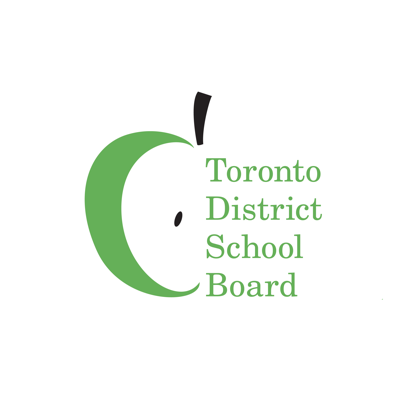 আপনি নিশ্চই জানেন, যে শিক্ষা মন্ত্রণালয় বা মিনিষ্ট্রি অব এডুকেশন মার্চের ছুটি বা মার্চ ব্রেক বিলম্বিত করেছেন সেইজন্য এখন আমরা এপ্রিলের 12 থেকে 16 তারিখের আসন্ন ছুটির জন্য অধীরভাবে অপেক্ষা করছি। আমরা আশা করছি যে সমস্ত শিক্ষার্থীগণ এবং  পরিবারগণ কিছু অবসর সময় উপভোগ করবেন, কারণ সবার জন্যই এই বছরটি একটি ব্যস্ত এবং সমস্যাবহুল বছর ছিল। আরও তথ্য ও হালনাগাদসমূহের জন্য অনুগ্রহ করে www.tdsb.on.ca/virtualschool এ যান এবং টুইটারে @tdsbvs অনুসরন করুন।